Wtorek: MOJA RODZINA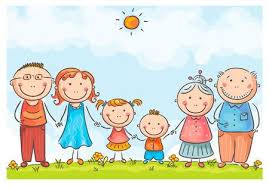 Temat dnia: Pochodzimy z różnych rodzin.Witajcie Kochani! „Moja mama” – słuchanie wiersza D. Kossakowskiej.Uśmiech mojej mamy najpiękniejszy w świecie.Drugiej takiej samej nigdzie nie znajdziecie.Moja mama lubi, skakać przez kałuże,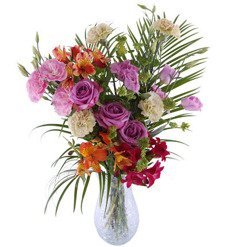 kiedy z nieba lecą krople deszczu duże.Moja mama lubi, rano kiedy wstanie,zrobić swoim dzieciom przepyszne śniadanie.Moja lubi śpiewać różne kołysanki,o gwiazdach na niebie i o kocie Hanki.A moja mamusia jest bardzo kochana,przytula mnie czule wieczorem i z rana.Wszystkie nasze mamy mocno nas kochają.Uśmiech, czułe serce dla swych dzieci mają.Więc my dzisiaj razem życzenia składamy.Niechaj w zdrowiu, szczęściu żyją nasze mamy.Rozmowa na temat wiersza:Co lubią robić mamy, przedstawione w wierszu?Z jakiej okazji składamy mamom życzenia w maju?Czego życzymy mamom w dniu ich święta?Powiedz, jak ty lubisz spędzać czas z mamą i tatą.„Mój tata jest…” – zabawa słowna, dziecko kończy zdanie.„Spacer z rodzicami” – zabawa orientacyjno – porządkowa.Dziecko poruszają się swobodnie po pokoju w rytmie ulubionej muzyki tanecznej. Na przerwę w muzyce bierze za ręce dwie osoby i spacerują z nimi po pokoju.Oglądanie zdjęć rodziców.Dzieci oglądają zdjęcia rodziców. Wymieniają charakterystyczne cechy ich wyglądu. Wskazują w czym są podobne do rodziców.Oglądanie portretów.Dzieci oglądają portrety sławnych ludzi, wypowiadają się na temat dawnych strojów, fryzur. Porównują je ze współczesnymi trendami mody.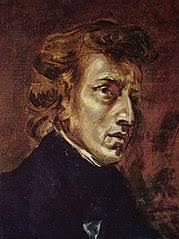 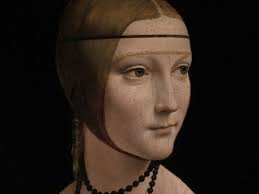 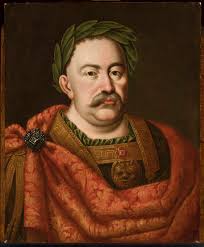 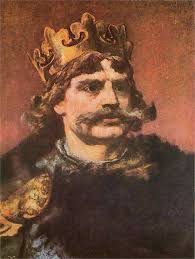 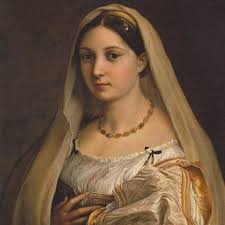 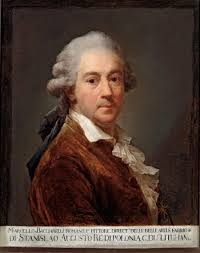 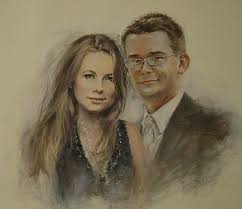 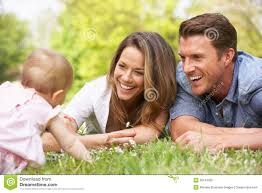 Pooglądaliście portrety, teraz spróbujcie namalować portret swoich Rodziców. Poniżej wybierzcie ramkę, która wam się bardziej spodoba.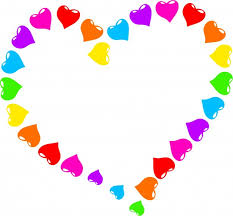 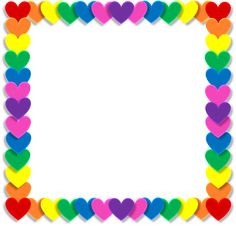 Powiem wam w sekrecie, że dzisiaj jest święto Waszych Rodziców, myślę że przydadzą wam się specjalne dyplomy – niespodzianki dla waszych ukochanych, nie zapomnijcie ich bardzo mocno wyściskać. 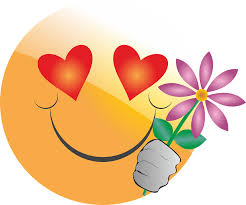 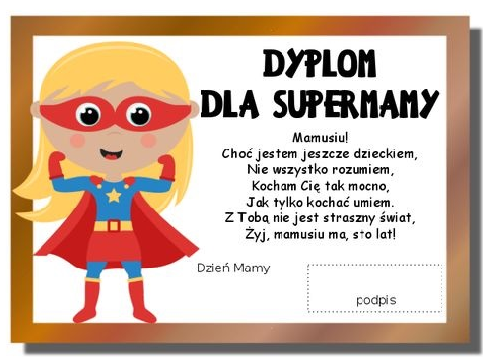 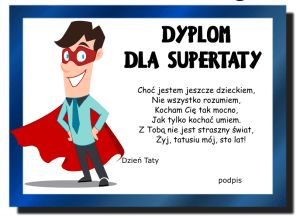 Dobrej zabawy
pani Gabrysia i pani Renia 